Класс: 5 «В»Тема урока: Shopping for clothes (Покупка одежды). УМК: Spotlight- 5  (Ю.Е.Ваулина, В.Эванс, Д.Дули и др. Английский в фокусе 5 кл., Москва, Просвещение, 2014г.) Module 7, English in use 7.Тип урока: комбинированный.Формы обучения: индивидуальная, фронтальная, парная, групповая.Цель урока: изучение и закрепление лексики по теме “Одежда”, построение диалогов этикетного характера.Задачи:Учебные:  - совершенствование навыков произношения- повторение изученных ранее лексических единиц- введение новых лексических единиц по теме «Покупка одежды»;-  повторение изученных и введение новых лексических единиц и структур для обозначения и запроса соответствующей информации.- перенос лексического  материала модуля в ситуацию речевого общения на основе личного опыта.Развивающие: -  развитие умения вести диалог расспрос в связи с прочитанным текстом (диалогическая речь: ролевая игра —интервью).-  развитие навыков монологической речиВоспитательные:  - формирование представления о размере одежде в разных странах,-  формирование потребности и способности к коллективной работе,- воспитание уважительного отношения к собеседнику-  повышение интереса к иностранному языку,- расширение кругозора.1. Структура урока усвоения новых знаний:1) Организационный этап.Учитель приветствует детей.Good morning, students, I’m glad to see you at our lesson today. How are you today? Are you ready to work? How is your mood? I’m a bit nervous but I’m in a good mood and what about you? Show me the signs of your mood.P:  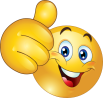 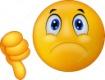 What date is it today?What season is it now?What is the weather like today?What clothes do you wear in such weather?II. Определение цели урока: на карточках кроссворд - загадка его дети разгадывают и узнают тему  урока.Take your cards. Listen my questions and choose answers and writeCoat, glove, cap, hat, skirt, raincoat, jumper, suitЯ сейчас ношу берет, Подрасту - надену ... (hat)Пусть скорее мне сошьют Для концерта новый ... (suit)Бегал с другом я по улице стремглав - И с руки одной посеял где-то ... (glove)Связала мама Свете Пушистый тёплый ... (jumper)Рядом дремлет серый кот,
На моем пальтишке (coat).Моя мама шьет и ткёт,
Чтобы вышла юбка (skirt).Ничего приятней нет,
Чем примерить кепку (cap).Если дождик, не грустиНадевать его спеши, И на улицу смелееТы бери с собой (raincoat)What do you think we are going to speak about? Yes, today we are going to speak about              “ Shopping for clothes”.III. Фонетическая зарядкаSH  Listen and repeat please the sound and the words with this sound (ex. 5)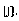 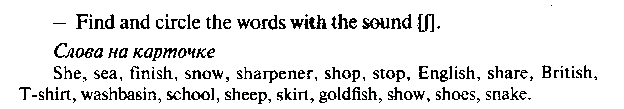 IV. Закрепление пройденного материала по теме «Времена года и одежда»Задание: Распределить слова на 4 столбика по временам года и сказать что вы носите это в это время годаI wear a scarf in winter.Winter                           Spring                   Summer                             AutumnShorts, scarf, boots, raincoat, gloves, T-shirt, high heels, jacket, jumper, coat, blouse, trainers  V. Введение нового материалаDo you like shopping?Do you often go shopping?Let’s go to the clothes shop with a girl.FILMWhat does the girl want to buy?What color dress did she choose?Воспроизведение записи на диске выражений из упр. 1 стр.92.  Listen and repeat after the speaker VI. ФизкультминуткаУчитель проговаривает фразы и выполняет действияHands up! Clap! Clap! Clap!Hands down! Shake! Shake! Shake!Hands on hips! Jump! Jump! Jump!Hop! Hop! Hop! Stand still!Very good! Sit down, please!VII Организация  работы по отработке  лексики 1) Open your Student’s book  p. 92 ex.2 and look at the sentences from the dialogue. (They are the phrases from the animation )! Чтение диалога по ролям2) Составить собственные диалоги в парах (продавец-покупатель)- It’s your turn to make up your own dialogues.Divide into pairs in our groups, please.I give you 4 minutes. Get ready.VIII. Подведение итогов занятияРефлексия.Чему вы сегодня научились?Комментирует ответы учащихся, производит оценивание.How is your mood?Show me the signs of your mood.IX. Информация о домашнем задании4.7.5.6.3.1.2.8.